C an Evergreen Platform for Language Development.                                            By                                      Dr. Gayatri BachhavLink of Feedback: https://forms.gle/1jyhLs8jKtuLQTGA6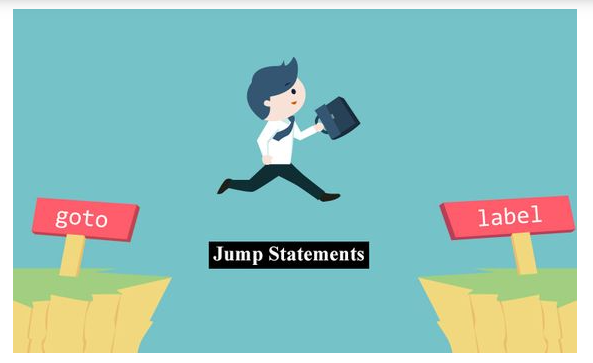 We live in the time of digital data where data is on tip of our fingers, which is a period in humankind's arrangement of information and computation. The manner in which we live, work, and play has altered effectively over the direction of the past 50 years.The Age of information also called the New Media Age is a verifiable period that started during the twentieth century. Computer programming permits us to carefully guide Computer operations in a language which understand by the Computer to accomplish a particular task.The manner in which we perform, handle, manipulate, update, various aspects of data, which is nothing but a meaningful information which comes in various shapes and sizes in our day to day life. This digital era in which we live, work, and play has adjusted purposefully over the direction of the past half-century.Life in the advanced age will turn out to be more centered on virtual information, website architecture, distributed computing, programming improvement, and AI.Doubtlessly that product writing computer programs is hot employment at the present time. The U.S. Authority of Labour Statistics projects 21% development for programming positions from 2018 to 2028, which is multiple times more than normal occupations.All programming jobs are not similar. Different aspects, forums, and a variety of software are required to accomplish the given task, but the logic which we apply to accomplish the various task is important. This principle execution is a centrepiece of IT industry, and to cause areas of strength for it we have one of the most amazing language. The language which use to develop our abilities in programming skills and principle execution. In all honesty, this is "C" language. Once you understand, implement, improve and brush up your skills of programming in C language then you can implement logic in any language of the world.C language is considered the mother language of all the high-level programming languages. On the grounds that a large portion of the compilers, JVMs, Kernels, and so on are written in C language, and the vast majority of the programming dialects follow C sentence structure, for instance, C++, Java, C#, and a lot more. The vast majority of the dialects which are created after the C language have been acquired intensely from it like C++, Python, Rust, JavaScript, and so on. It presents new center ideas like exhibits, capacities, and records dealing with which are utilized in these dialects.C is a broadly useful programming language that is utilized for making an assortment of utilizations. This language was initially produced for composing working frameworks. Unix bit and its supporting devices as a whole and libraries are written in C language. Prior C language had the standing of being the language of OS, but later on, a couple of software engineers attempted to think of a few general projects, and they reached the resolution that the language can be utilized for general programming with practically no issues, they began to make use of it. From that point forward, the C language has kept on acquiring a great deal of ubiquity among programming software engineers due to its adaptability and flexibility. The language isn't only used for creating working structures and pieces of code but the Microcontrollers can also be programmed using it.  This allows us to examine the significance of the C language exhaustively. The clenched fist reason C regarded as a significant programming language is that it contains a variety of built-in capacities and administrators that help record any mind-boggling program as a tangible copy. C projects are exceptionally productive on the grounds that they contain a variety of data types and skilled directors. Individuals in India and different nations favor the C language to start their programming since it is straightforward and easy to understand.In addition, the C language has a fixed number of watchwords which are 32 long with the proper arrangement of control natives like if, for, while, switch and do while. It also includes a number of standard C functions that are frequently used in the development of both simple and complex applications. One of the principal justifications for why C has as forever been a well-known language is its versatility. With slight adjustments, you can run a C program in some other stage or PC framework.Another significant thing is that the C language upholds organized and procedural programming standards, which makes it generally appropriate for organized programming. The organized programming maintains that the software engineer should communicate an issue as far as capacities, which are likewise alluded to as modules or blocks. Overall, these capabilities or modules make program troubleshooting and testing easier. Furthermore, a C program involves various capacities that the C library upholds. This implies that you can expand the library by adding your own capacities in the current library for playing out a few explicit undertakings.Evergreen purposes of C:The C language is frequently referred to as a center-level language because it combines characteristics of both low-level or machine dialects and definite level software engineer well-disposed dialects.This language has highlights like it is a quick, adaptable, versatile and organized programming language having a rich library. As a result of these elements, C is viewed as a universally useful programming language, and in this way, it has an immense application region in different spaces.Following are a portion of this present reality uses of C:⮚ Working SystemsC language was initially evolved to compose UNIX working framework. Likewise, the execution season of the projects written in C language is identical to that of low-level computing construct, which has made C language the most vital part in the advancement of different working aspects. C was used to write the UNIX kernel, Microsoft Windows utilities and working framework programs, and a large portion of the Android working framework.⮚ Advancement of New LanguagesThe code written in C language is straightforward and execution proficient. Subsequently, the advancement of different dialects has been affected by the C language. These dialects are C++ (otherwise called C with classes), C#, and Python, Java, JavaScript, Perl, PHP, Verilog, D, Limbo and C shell of UNIX and so on. Each language involves C language in factor limit. For instance, Python involves C for making standard libraries, though the grammar and control designs of dialects like C++, PHP and Perl depend on C.⮚ Calculation PlatformsThe quick execution of calculations and information structures in C works with faster calculation in programs, accordingly empowering the use of C in those applications which require estimations of more significant levels, for example, Mathematica, MATLAB and so on.⮚ Implanted SystemsC language is the favored decision for composing the drivers of inserted frameworks alongside installed frameworks applications. The justification for why this language is the most favored one is its admittance to machine-level equipment APIs, alongside the presence of C compilers, dynamic memory allotment and deterministic utilization of assets.⮚ Illustrations and GamesAt the point when you discuss games, C language has been utilized for making an assortment of illustrations and gaming applications like toxophilite, skipping ball, chess and so on.The possible destiny of the C languageDespite the fact that it appears that the C language's position in the programming world has been impacted by the growing popularity of programming dialects such as Java and C++, C has managed to secure its position in the programming world, lasting longer than any other language. The significant purpose for this is that every one of the sentence structures and elements of the C language has been acquired by C++. The main distinction between C and C++ is that C++ has executed a high-level programming worldview that is prominently known as Object-Oriented Programming. Following that, assuming you want to study C++, you must first learn the C language. Some people believe that due to the strategy-oriented nature of the C language, one must abandon system programming habits in order to master object-oriented programming. Furthermore, the popularity of GUI-based C++ programming conditions is primarily due to their simplicity. However, there is a drawback to this; these conditions take a lot of memory, resulting in decreased productivity. Besides, the more modest projects that execute on more modest frameworks are made utilizing complex libraries, which is certainly not a reasonable way. As a result, whether it comes to writing gadget driver programming or other utility apps, or implanted applications, the C language is preferred over C plus plus. In this approach, regardless of whether new programming dialects have impacted the position of C, it stays in the race and will go on for a more drawn-out time frame is significant.Advantages of C language1. Being a center-level language, combines characteristics from both high- and low-level dialects. It is frequently used for low-level programmings, such as pre-planning for drivers and components, and it also supports features of higher-level programming dialects, such as pre-planning for programming apps and a lot.2. C is a structured programming language that allows a complex program to be broken down into smaller projects known as functionality. It also allows for the free flow of information across different capacities.3. C's features, such as direct access to machine-level APIs, the presence of C compilers, predictable asset utilization, and dynamic memory allocation, make it an excellent choice for pre-planning programs and drivers for installed frameworks.4. C Language is case-sensitive, which means that lowercase and capitalized letters are treated differently.5. C is a powerful programming language that is used to create framework applications that make up a large part of the Windows, UNIX, and Linux operating systems.6. C is a broadly useful programming language and can proficiently deal with big business applications, games, illustrations, and applications requiring estimations, and so on.7. C language has a rich library that gives various underlying capacities. It likewise offers dynamic memory assignment.8. C works with faster computations in programs and performs calculations and information structures swiftly. This has enabled C to be used in applications that require higher levels of estimation, such as MATLAB and Mathematica. C became popular as a result of these advantages, and it quickly expanded beyond Bell Labs, displacing other important dialects of the period, including as ALGOL, B, PL/I, FORTRAN, and so on. From tiny microcontrollers to supercomputers, the C language has opened up a huge range of possibilities.C++, C#, Objective-C, BitC, C-shell, csh, D, Java, JavaScript, Go, Rust, Julia, Limbo, LPC, PHP, Python, Perl, Seed7, Vala, Verilog, and a variety of other dialects are all based on the C programming language.As a result, C has proven to be an Evergreen Language Development Platform.Link of this Blog: https://evergreenplatformofdevelopment.blogspot.com/2022/06/c-evergreen-platform-for-language.html?m=1